Chapter 15 At the King’s Headotherwise S1 W2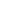 1 [sentence adverb] used when saying what bad thing will happen if something is not done: You'll have to go now, otherwise you'll miss your bus.2 [sentence adverb] used when saying what would have happened or might have happened if something else had not happened: We were delayed at the airport. Otherwise we would have been here by lunch time.3 say/think/decide etc otherwiseto say, think, or decide something different: The government claims that the economy is improving, but this survey suggests otherwise.4 except for what has just been mentioned: He was tired but otherwise in good health.[sentence adverb] I could hear the distant noise of traffic. Otherwise all was still.[+ adjective/adverb] This spoiled an otherwise excellent piece of work.5 or otherwise especially British English used to refer to the opposite of what has just been mentioned: We welcome any comments from viewers, favourable or otherwise.6 otherwise engaged formal busy doing something else: I'm afraid I will be otherwise engaged that day.7 otherwise known as also called: Albert DeSalvo, otherwise known as the Boston Strangler8 formal in a different way: people who smoke or otherwise abuse their bodies9  it cannot be otherwise/how can it be otherwise? formal used to say that it is impossible for something to be different from the way it is: Life in the military is hard - how can it be otherwise?conscious S2 W31 aware [not before noun] noticing or realizing something [= aware] conscious of (doing) something I became conscious of someone watching me.conscious that She was conscious that Marie was listening to every word.2 awakeM awake and able to understand what is happening around you [≠ unconscious]: The driver was still conscious when the ambulance arrived.3 conscious effort/decision/attempt etc an effort etc that is deliberate and intended: Vivien had made a conscious effort to be friendly.4 concerned thinking a lot about or concerned about something politically/environmentally/socially etc conscious environmentally conscious consumershealth-conscious/fashion-conscious etc Many employers are becoming more safety-conscious.conscious of She was very conscious of security.5 thoughts conscious thoughts, memories etc are ones which you know about the conscious mind—consciously adverb:  She was probably not consciously aware of her true feelings.fix1 S2 W21 repair[transitive] to repair something that is broken or not working properly: He's outside fixing the brakes on the car.2 limit [transitive] a) to decide on a limit for something, especially prices, costs etc, so that they do not change [= set] fix something at something The interest rate has been fixed at 6.5%b) if two or more companies fix the price for a particular product or service, they secretly agree on the price they will charge for it, in order to keep the price high and make more profit. This practice is illegal: The government accused the two companies of fixing petrol prices.3 fix a time/date/place etc to decide on a particular time etc when something will happen: Have you fixed a date for the wedding yet?4 arrange also fix up [intransitive and transitive] spoken to make arrangements for something: 'So when do I get to meet them?' 'Tomorrow, if I can fix it.'fix (it) for somebody to do something  I've fixed for you to see him this afternoon at four.5 attach [transitive] to attach something firmly to something else, so that it stays there permanently fix something to/on something The shelves should be fixed to the wall with screws.6 prepare food [transitive] informal especially American English to prepare a meal or drinks [= get]:  I'll watch the kids and you fix dinner.fix somebody something Can I fix you a snack?7  solve [transitive] to find a solution to a problem or bad situation: The government seems confident that environmental problems can be fixed.8 fix your attention/eyes/mind etc on somebody/something to think about or look at someone or something carefully: Aziz tried to fix his mind on the job at hand.9 fix somebody with a stare/glare/look etc literary to look directly at someone for a long time: Rachel fixed him with an icy stare.10 hair/face [transitive] especially American EnglishDCB to make your hair or make-up look neat and attractive: Who fixed your hair for the wedding?Hold on. Let me just fix my face (=put on make-up) before we go out.11 cat/dog [transitive] American English informalDHP to do a medical operation on a cat or dog so that it cannot have babies [= neuter]12  result [transitive] to arrange an election, game etc dishonestly, so that you get the result you want:  Many suspected that the deal had been fixed in advance.13  paintings/photographs[transitive]AVPTCP technical to use a chemical process on paintings, photographs etc that makes the colours or images permanent14 punish[transitive] informal used to say that you will punish someone you are angry with: If anybody did that to me, I'd fix him good.repair, fix, mendRepair is slightly more formal than fix or mend. You can repair anything that is broken or damaged, or has a hole in it • He repairs old furniture. • It cost too much to get the car repaired. • The roof needs repairing in a few places. In British English, fix and mend have the same meaning, but people more often use fix to talk about repairing a machine, vehicle etc and mend to talk about repairing holes in clothes, roads, roofs, and fences.In American English, mend is usually only used to talk about repairing things with holes in them, especially clothes and shoes.income S2 W1 [uncountable and countable]the money that you earn from your work or that you receive from investments, the government etcPeople on a high income should pay more tax. low-income familiesHis annual income is £250,000.workers with a family income of less than $30,000 Older people may have more disposable income because their houses are paid for. income from income from savings and pensionspay, salary, wages, wage, income, feePay is the money that you earn by working • The pay is much better in the private sector. • people on low pay • pay negotiationsSomeone's salary is the money they are paid every month by their employer, especially someone in a profession, such as a teacher or a lawyer • Some managers earn annual salaries of over £80,000. Use wages to refer to the money that someone is paid every week by their employer, especially someone who works in a factory or a shop • Some companies pay higher wages than others. !! Do not use wages before a noun. Use wage • wage earnersSomeone's income is all the money that they receive regularly, for work or for any other reason • families on low incomes • Rent from the old farm was their only source of income.Use fee to refer to the money paid to a lawyer, doctor, or similar qualified worker for a piece of work they have done • Your accountant's fees are too high. • legal feeshigh-level [only before noun]1 in a powerful position or job, or involving people who are in powerful positions or jobs: high-level executiveshigh-level meetings/talks/negotiations etc  a high-level conference on arms control2 at a high degree or strength: The virus has shown high-level resistance to penicillin3SL involving very technical or complicated ideas4TDTD a high-level computer language is similar to human language rather than machine languagetight1 S2 W3 comparative tighter, superlative tightest1 clothes tight clothes fit your body very closely, especially in a way that is uncomfortable [≠ loose]: tight jeans; The jacket is rather a tight fit (=it fits too tightly).2 pulled/stretched firmly string, wire, cloth etc that is tight has been pulled or stretched firmly so that it is straight or cannot move: The bandage must be tight enough to stop the bleeding.3 attached firmly a screw, lid etc that is tight is firmly attached and difficult to move: Check that the screws are tight.4 holding something firmlya tight hold/grip if you keep or have a tight hold on something, you hold it firmly: His mother kept a tight hold on his hand.5 strict controlling something very strictly or firmly: The government is keeping tight control on immigration.keep a tight grip/hold/rein on something (=control it very firmly) run/keep a tight ship (=manage a company, organization etc strictly and effectively)6 little money if money is tight, you do not have enough of it money is tight/things are tight Money was tight and he needed a job badly.7 little time if time is tight, it is difficult for you to do everything you need to do in the time available: Time is tight, and she has another meeting to go to this afternoon.8 little space if space is tight, there is only just enough space to fit something into a place be a tight squeeze/fit  Six in the car will be a tight squeeze.9 not generous  informal not generous, or trying hard to avoid spending money: Don't be so tight!10 close together placed or standing closely together: The animal's body was curled up in a tight little ball.11 close relationship a tight group of people, countries etc have a close relationship with each other [= tight-knit]: Together, the young film-makers formed a tight group.12 bend/turn a tight bend or turn is very curved and turns quickly in another direction: Danny lost control on a tight bend, and the car ran off the road.13 chest/stomach/throat MIif your chest, stomach, or throat feels tight, it feels painful and uncomfortable, because you are ill or worried: Before she went on stage her chest felt tight and her throat hurt.14 expression/smile/voice a tight expression, smile, or voice shows that you are annoyed or worried [= tight-lipped]: 'Look, I'm sorry ...,' she said, forcing a tight smile.15 difficult situationin a tight corner/spot informal in a difficult situation: He's a good man to have around if ever you're in a tight corner.16 play/performance AP playing a piece of music or giving a performance very exactly and well, without any pauses or mistakes: The band gave a really tight performance.17 game/competition DS a tight game, competition etc is one in which the teams, players etc play equally well, and it is not easy to win: The opening quarter of the game was very tight.18 drunk [not before noun] old-fashioned informalMI drunkpay a call/visit, pay somebody a call/visit to visit a person or place: I decided to pay my folks a visit.pay a call/visit to If you have time, pay a visit to the City Art Gallery.